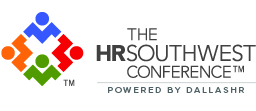 Texas Volunteer Leader of the Year Award OverviewPurpose
Volunteers are an integral part of and a vital asset to the continued success of the Texas SHRM affiliated chapters. The Texas Volunteer Leader of the Year award is given to recognize those whose volunteer efforts and impact are exemplary in serving the Human Resources community in the State of Texas.CriteriaNominee must be an active SHRM affiliated chapter Board member or Texas SHRM Board memberNominee has consistently and significantly contributed to the chapter or Texas SHRM and has volunteered his or her services time-after-time to the service of the chapter or Texas SHRM.This individual has an outstanding record of participation in their Chapter or with Texas SHRMTheir active dedication and enthusiasm demonstrate unparalleled commitment to the advancement of our profession through their hours of volunteerism.Award In-Person Conference Registration and one night lodging at a conference hotel Recognition during conference. Recognition in the mobile app and on the website Nomination Process and TimelineAny SHRM affiliated chapter member may submit a nominee using the Award Nomination Form Submit forms to info@texasshrm.org. Submissions will be accepted until August 1, 2021.The Texas SHRM Executive Leadership Team will select the recipient. Results will be announced no later than August 20, 2021.Please NoteOnly one winner will be selected. No self-nominations will be accepted. The awarded conference registration does not include any pre-conference education. No additional travel expenses will be reimbursed. Any Texas SHRM Executive Leadership Team member that has been nominated is not eligible to serve on the selection committee. No current HRSouthwest Conference Board Members are eligible for nomination.Texas Volunteer Leader of the Year Award Nomination Form
Thank you for honoring a peer who has demonstrated outstanding volunteerism within your chapter’s leadership team.  Nominee Information:                     Name:  ______________________________________________________Chapter Name: _______________________    Leadership Position Held: ______________________________Phone Number: ______________________     Email address: _______________________________________

Your Information:Name: ____________________________________ Email address: ____________________________________Chapter Name: _______________________    Only SHRM affiliated Chapter members are eligible to nominate.        May we share your name with the individual you have nominated?  _____ Yes      _____ No_____________________________________________________________________________________________Why do you feel this nominee should receive this recognition?
All forms due no later than August 1, 2021Please return this form via email to: info@texasshrm.org attention Dena Culpepper, Association ManagerIf you have additional questions, please contact Dena at 214-354-8740